ПРЕСС-РЕЛИЗК брифингу на тему«О мерах поддержки инициативной молодежи Республики Татарстан»г.Казань, Кабинет Министров                                                                    28 ноября 2017 годаСегодня в завершение 2017 года, богатого на международные, всероссийские, республиканские события для молодёжи республики мы собрались для того чтобы представить достигнутые результаты, векторы развития и задачи в стратегическом для Татарстана направлении – поддержке инициативной молодежи, реализации молодежных инициатив. В соответствии с действующим законодательством молодежь – это граждане в возрасте от 14 до 30 лет. В Республике Татарстан проживает более 850 тысяч молодежи. Это около 480 тысяч работающей молодежи, 200 тысяч студентов, более 200 тысяч подростков. Задача государства создать условия эффективного использования имеющихся ресурсов и государственных механизмов для воспитания молодого гражданина, задать направление для воспитания молодежи государственными структурами, общественными объединениями. Министерство выстраивает работу со всеми возрастными и социальными категориями молодежи: Первое направление – это включение в активную общественную практику всех категорий молодежи разных возрастных групп в рамках существующей сети молодежных учреждений. Сегодня 12% учреждений молодежной политики всей России работают в Татарстане. Это 217 подростковых клубов, 28 молодежных центров, 41 центр молодежного правоохранительного движения «Форпост», военно-патриотических центров. Работа сети позволяет охватить порядка 100 тысяч человек ежегодно молодежными мероприятиями, создать условия для внеучебной занятости молодежи вовлечения в позитивную практику. В Татарстане реализуется уникальная программа по строительству универсальных спортивных площадок для занятий физической культурой. За три года построена 671 площадка во всех районах и городах. В 171 детско-юношеской школе занимается порядка 87 тыс.чел. Сейчас каждый государственный ВУЗ обладает современным спорткомплексом. Второе направление – это поддержка инициатив молодежных общественных организаций – молодежных НКО. Согласно статистике общественно активными являются порядка 30 процентов населения. В Татарстане действуют 68 молодежных и более 500 детских общественных объединений, охватывающих более 300 тысяч татарстанцев детского и молодежного возраста. Министерством налажены партнерские отношения с молодежными сообществами, выстроен формат делегирования полномочий по реализации социально-значимых молодежных проектов и инициатив. Иллюстрацией может служить работа целого ряда молодежных организаций: Лига студентов Республики Татарстан, Совет детских организаций Республики Татарстан, работа Аграрного молодежного объединения.Приоритетными задачами по развитию направления выступает создание условий для реализации инициатив молодежи – это в первую очередь - формирование молодежных сообществ, объединений по направлениям молодежной активности в районах Татарстана, на базе ВУЗов и ССУЗов, в интернет пространстве. Третье приоритетное направление, это работа со всеми категориями молодежи, в том числе, с так называемой «неактивной» молодежью. В этом направлении партнерами Министерства выступают молодежные общественные организации как операторы конкурсных площадок по всем направлениям одарённости. В Татарстане выстроена система поддержки талантливой, одаренной молодежи с элементами «социальных лифтов» для молодежи. С 2010 года форматом работы с инициативной молодёжью выступает Республиканский молодежный форум «Наш Татарстан». Форум проводится по направлениям молодежных инноваций в науке и технике, социальных проектах, предпринимательстве, творчестве и культуре, молодежных СМИ и АйТи технологий. В рамках форума любой молодой человек может представить свой проект и получить возможность поддержки от Правительства республики, предприятий и организаций, научного сообщества. С 2015 года в Татарстане при поддержке Президента Р.Н.Минниханова стартовал проект, направленный на создание системы выявления, поддержки и закрепления одаренных детей и молодежи в Республике Татарстан – «Казанский открытый университет талантов 2.0». Задача проекта – формирование межотраслевой системы развития и поддержки талантливой молодежи. Работа Университета направлена на реализацию во много уникальной для России государственной программы Министерства образования и науки Республики Татарстан «Стратегическое управление талантами в Республике Татарстан». Нужно отметить, что система «социальных лифтов» поддержка инновационной молодежи реализуется Министерством в партнерстве с молодежными сообществами по всем направлениям активности, одаренности. Интеллектуальное сообщество «Сэлэт» - брендовый проект Татарстана под идейным вдохновением основателя фонда Джавдета Шевкетовича Сулейманова на протяжении более 20 лет реализует целый комплекс проектов, направленных на интеллектуальное развитие молодежи, формирование национально-культурного потенциала татарстанского молодого поколенья. Ежегодно более 20 тысяч ребят со всех районов республики проходят через проекты фонда «Сэлэт». «Социальным лифтом» для творческой молодежи Республики Татарстан выступает брендовый проект Татарстана - фестивальное движение «Созвездие-Йолдызлык». Ежегодно несколько десятков тысяч молодых дарований городов и районов Татарстана принимают участие в фестивале «Созвездие». Сформирована система поиска талантов, профессионального творческого роста от детского возраста, через работу лучших педагогов и наставников, получения стипендий для лауреатов и педагогов «Созвездия-Йолдызлык» до прохождения обучения на базе лучшего федерального вуза – ГИТИС. За историю фестивального движения целый ряд молодых талантливых ребят республики получили путевку в жизнь – это Рузиль Гатин, Айдар Сулеманов, Мухаметзянова Саида и многие другие. В рамках следующего Восемнадцатого фестиваля «Совзездие-Йолдызлык» будет праздноваться юбилей – миллионный участник главного бренда для творческой молодежи Татарстана. Приоритеты государственной молодежной политики должны быть направлены на формирование всестороннего развития личности, гармоничной личности, на воспитание гражданина России – зрелого, ответственного человека, в котором сочетается любовь к своей большой и малой родине, общенациональная и этническая идентичность, уважение к культуре, традициям людей, которые живут рядом с тобой. Эти слова Президента России Владимира Путина наиболее точно передают сферу задач и векторов молодежной политики. МИНИСТЕРСТВО ПО ДЕЛАМ МОЛОДЕЖИ И СПОРТУ РЕСПУБЛИКИ ТАТАРСТАН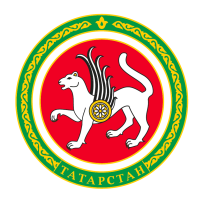 МИНИСТЕРСТВО ПО ДЕЛАМ МОЛОДЕЖИ И СПОРТУ РЕСПУБЛИКИ ТАТАРСТАНТАТАРСТАН РЕСПУБЛИКАСЫ ЯШЬЛӘР ЭШЛӘРЕ ҺӘМСПОРТ МИНИСТРЛЫГЫТАТАРСТАН РЕСПУБЛИКАСЫ ЯШЬЛӘР ЭШЛӘРЕ ҺӘМСПОРТ МИНИСТРЛЫГЫул.Петербургская, д.12, г. Казань, 420107ул.Петербургская, д.12, г. Казань, 420107Петербургская урамы, 12 нчейорт, Казаншәһәре, 420107Петербургская урамы, 12 нчейорт, Казаншәһәре, 420107Тел.: (843) 222-81-01, факс: (843) 222-81-79.E-mail: mdmst@tatar.ru, http://mdms.tatarstan.ruТел.: (843) 222-81-01, факс: (843) 222-81-79.E-mail: mdmst@tatar.ru, http://mdms.tatarstan.ruТел.: (843) 222-81-01, факс: (843) 222-81-79.E-mail: mdmst@tatar.ru, http://mdms.tatarstan.ruТел.: (843) 222-81-01, факс: (843) 222-81-79.E-mail: mdmst@tatar.ru, http://mdms.tatarstan.ruТел.: (843) 222-81-01, факс: (843) 222-81-79.E-mail: mdmst@tatar.ru, http://mdms.tatarstan.ru